Publisher | EditorsHEWIMarketing + Innovation HEWI Heinrich Wilke GmbHPO Box 1260D-34442 Bad ArolsenPhone: +49 5691 82-0presse@hewi.dewww.hewi.comClara BrennekerPhone: 	+49 5691 82-214cbrenneker@hewi.deNicolo MartinPhone: 	+49 5691 82-106nmartin@hewi.deReprint free of charge - copy requestedTilt mirrorTimeless classics reissuedHEWI offers the possibility of skilfully setting accents and naturally including ergonomics and function. Thanks to the timeless design, HEWI mirrors integrate perfectly into any sanitary room.Tilting mirrors are used in particular where continuous mirrors cannot be used due to pre-wall installations. This is mainly the case for renovation and refurbishment in existing buildings.HEWI is adding new illuminated and non-illuminated models to the tilting mirror range in order to offer more convenience for the user in this area too.Tilting mirror with modern LED technologyIn addition to the new 801 series tilting mirror - in a non-illuminated version - two tilting mirrors with integrated LED lighting will be available from June 2019.HEWI has integrated modern lighting technology in the market-proven tilting mirrors, which are available in the LED basic and LED plus versions. LED basic illuminates with high-quality aluminium light profiles in the light colour neutral white (approx. 4,000 Kelvin).LED plus has unique light functions in the tilting mirror segment. The user can flexibly adjust the light on the mirror for his individual needs. In addition to the continuously adjustable light temperature from warm white to cool white (3,000 to 6,500 Kelvin), the light intensity can be dimmed.The LED plus light is controlled by a powerless and battery-free Bluetooth wireless wall switch (EnOcean technology). HEWI hereby opens up an optimum placement at the wash place - aligned to the individual needs of the user.HEWI Tilt mirrorHEWI mirrors meet the highest safety requirements. Should the mirror break under too high a load, it remains in the holder thanks to the integrated splinter protection. The tilting mirrors have a splinter-binding effect and minimise the risk of injury.The operating element is available in high-gloss polyamide in all HEWI colours or in the matt edition in shades of black, grey and white.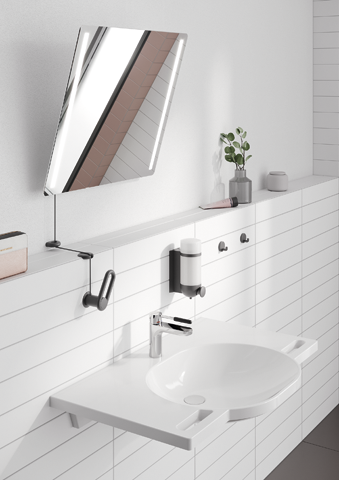 New tilting mirrors